Working Party 5PRELIMINARY VIEWs on WRC-19 agenda item 1.1Agenda Item 1.1: to consider an allocation of the frequency band 50-54 MHz to the amateur service in Region 1, in accordance with Resolution 658 (WRC-15);Resolution 658 (WRC-15) - Allocation of the frequency band 50-54 MHz to the amateur service in Region 1 1. 	BackgroundResolution 658 (WRC-15) resolves to invite ITU-R: to study spectrum needs in Region 1 for the amateur service in the frequency band 50-54 MHz;taking into account the results of the above studies, to study sharing between the amateur service and the mobile, fixed, radiolocation and broadcasting services, in order to ensure protection of these services.The frequency band 50-54 MHz is already allocated to the amateur service on a primary basis in Regions 2 and 3. In Region 1 the frequency band is allocated to the Broadcasting service on a primary basis with additional or alternative allocations to the Amateur, Fixed, Mobile, and/or Radiolocation (limited to wind profiler radars) services in some countries.Full or partial worldwide harmonization of the allocation to the Amateur service in the frequency band 50-54 MHz would promote global efficiency and economies of scale in fulfilling the purposes of the Amateur service and advance technical education, develop radio operating technique and enhance international goodwill. The frequency range 30-80 MHz is a transition area between ionospheric and non-ionospheric radio propagation modes, which makes it particularly interesting for experimentation and study by the amateur service. Band alignment with Regions 2 and 3 would facilitate the general understanding and prediction of propagation events as data accumulates and more Region 1 administrations grant their amateur licensees access to spectrum in the 50-54 MHz frequency band.ITU-R Working Party (WP) 5A which is identified as the responsible group for Agenda Item 1.1 has developed a working document toward preliminary draft new Report ITU-R M.[AMATEUR_50_MHz] “Spectrum needs for the amateur service in the frequency band 50-54 MHz in Region 1 and sharing with mobile, fixed, radiolocation, and broadcasting services”. Work on this agenda item is progressing well with key study parameters identified and agreed.2. 	DocumentsInput Documents: APG19-2/INP-12(KOR), APG19-2/INP-32(AUS), APG19-2/INP-43(INS), APG19-2/INP-48(VTN), APG19-2/INP-59(J)Information Documents: APG19-2/INF-01(ASMG), APG19-2/INF-04(CITEL) , APG19-2/INF-05(RCC), APG19-2/INF-06(IARU), APG19-2/INF-07(ATU) , APG19-2/INF-14(CEPT) 3. 	Summary of Discussions3.1	 Summary of Members’ view3.1.1 Korea The Republic of Korea supports the ITU-R studies to achieve international operability and is of the view that study results should not impact on stations in the allocated services in Region 3.3.1.2 Australia As this is an item specific to Region 1. Australia will monitor ITU-R studies.3.1.3 Indonesia Indonesia supports the studies carried out by ITU-R with respect to the interference resulting from amateur service to other primary services (mobile, fixed, radiolocation and broadcasting services) within the band 50-54 MHz3.1.4 Viet Nam WRC-19 Agenda Item 1.1 is a Region 1 issue and the Viet Nam Administration supports the following:Studies undertaken by ITU-R in this regard,Spectrum need for the Amateur service in Region 1 should be clearly identified,Any changes made to the Radio Regulations under WRC-19 Agenda Item 1.1 must not impact the existing primary allocations in the band 50 – 54 MHz in Region 3.3.1.5 Japan Japan supports the results of studies being conducted in ITU-R, on the spectrum needs in Region 1 for the amateur service in the frequency band 50-54 MHz and the sharing between the amateur service and the mobile, fixed, radiolocation and broadcasting services, in order to ensure protection of these services, as indicated in invites ITU-R of resolution 658 (WRC-15).Any changes made to the Radio Regulations under WRC-19 Agenda Item 1.1 must not impact the existing allocation to the amateur service in 50 – 54 MHz in Region 3.3.2 	Key points raised during the meetingThe meeting noted that some Region 3 countries have alternative allocations for a range of services in the 50 – 54 MHz frequency band; these countries are listed in RR footnotes 5.167, 5.167a and 5.168.4. 	APT Preliminary View(s)APT Members are of the view that :Ongoing ITU-R studies relevant to WRC-19 agenda item 1.1 are supported.Spectrum need for the Amateur service in Region 1 should be clearly identified,Any changes made to the Radio Regulations under WRC-19 Agenda Item 1.1 shall not impose additional constraints on the existing primary allocations in the band 50 – 54 MHz in Region 3.5. 	Other ViewsNone6. 	Views from Other Organisations6.1 ASMG Some administrations support a frequency allocation for the amateur service within the band 50 – 54 MHz on a primary basis, with follow-up studies on this regard and emphasis on protecting existing services without imposing new restrictions on them.Some administrations prefer to wait and follow up studies at this time.6.2 CITEL USAWRC‐19 Agenda Item 1.1 is a Region 1 issue. Any changes made to the Radio Regulations under WRC‐19 Agenda Item 1.1 must not impact the existing allocation to the amateur service in 50 – 54 MHz in Region 2, nor subject Region 2 to any changed procedural or regulatory provisions.6.3 RCC The RCC Administrations consider that during studies on possible allocation of the frequency band 50-54 MHz to the amateur service in Region 1, spectrum requirements for the amateur service shall be identified.The RCC Administrations consider that, when identifying technical and regulatory conditions for such allocation, protection shall be ensured to the broadcasting service to which this frequency band is allocated on a primary basis, including stations of the broadcasting service in the frequency band 50-54 MHz, regulated by Stockholm-61 and Geneva-89.6.4 IARU The IARU supports modification of the Table of Frequency Allocations to allocate the band 50-54 MHz to the Amateur Service on a primary basis in Region 1 and so provide a harmonized allocation across all three Regions.6.5 ATU No preliminary position on this agenda item yet.6.6 CEPT CEPT would support an allocation in the frequency range 50-54 MHz to the amateur service in Region 1, only if studies show that incumbent services, including their future deployment and services in adjacent spectrum are protected.If potentially the frequency band 50-54 MHz is allocated to the amateur service, this should not cause harmful interference to stations in the broadcasting service to which this frequency band is allocated on a primary basis. The amateur service shall not claim protection from harmful interference caused by broadcasting service stations.7. 	Issues for Consideration at Next APG MeetingAPT members are encouraged to monitor the progress of studies at ITU-R WP 5A and to contribute to future APG19 meetings so that the APT Preliminary Views on WRC-19 Agenda Item 1.1 can be refined.____________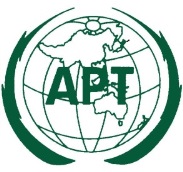 ASIA-PACIFIC TELECOMMUNITYDocument: The 2nd Meeting of the APT Conference Preparatory  Group for WRC-19 (APG19-2)APG19-2/OUT-1517 – 21 July 2017, Bali, Republic of Indonesia21 July 2017